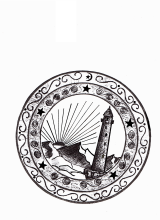 Отчет о проведенных мероприятиях по профилактике и противодействию терроризму за 2 квартал 2018 годаУважаемый Рустам Вахаевич!Во исполнениe пункта 1 приказа Министерства культуры Чеченской Республики от 02.02.2015 г. № 01-0С, основанного на Указе Президента Чеченской Республики от 28.04.2007 г.  №170  «О мерах по противодействию терроризму на территории Чеченской Республики», сообщаю следующее:Аргунский музей-заповедник за неимением собственной административно-хозяйственной базы арендует ряд помещений здания ГБУ «Республиканский центр культуры и искусства Чеченской Республики» (далее – ГБУ «РЦК и И»), расположенного в г. Грозном по ул. Деловая 19/65. В связи с этим перечисленные в вышеуказанном приказе министерства меры антитеррористической защищенности данного здания обеспечиваются персоналом ГБУ «РЦК и И».	Во исполнение пункта 2 вышеуказанного приказа министерства:В целях профилактики и противодействия терроризму и в соответствии с требованиями пунктов 2.12; 2.8 (а); 2.8 б) Комплексного плана противодействия идеологии терроризма в РФ на 2013-2018 годы также согласно пункту 2.6. протокола заседания АТК ЧР от 30 марта 2015 года и в соответствии с пунктами 2.1; 2.2. и 2.1;  3.2., протоколов заседаний №1 и №2 от 20 февраля 2018 года и 11 мая 2018 года соответственно, постоянно действующей рабочей группы по обеспечению антитеррористической защищенности объектов культуры ЧР Антитеррористической комиссии ЧР нами выполнены следующие мероприятия во 2 квартале 2018 года:20 апреля 2018 года:совместно  проведена разъяснительная беседа в актовом зале ГБУК «РЦКиИ» на собрании коллективов учреждений о сути терроризма, экстремизма и мерах по противодействию этим явлениям на тему: «Вместе против экстремизма и терроризма»;проведена проверка работниками учреждения знаний инструкции о случаях обнаружения признаков подготовки или проведения возможных терактов. Присутствовало 36 человек.            2)  17 мая 2018 года:            совместно  проведена разъяснительная беседа в актовом зале ГБУК «РЦКиИ» на собрании коллективов учреждений о сути терроризма, экстремизма и мерах по противодействию этим явлениям на тему: «Земля без войны»;проведена проверка работниками учреждения знаний инструкции о случаях обнаружения признаков подготовки или проведения возможных терактов. Присутствовало 46 человека.13 июня 2018 года:           совместно  проведена разъяснительная беседа в актовом зале ГБУК «РЦКиИ» на собрании коллективов учреждений о сути терроризма, экстремизма и мерах по противодействию этим явлениям на тему: «Жить в мире с собой и другими»;           проведена проверка работниками учреждения знаний инструкции о случаях обнаружения признаков подготовки или проведения возможных терактов. Присутствовало 34 человек.Директор                                                                        С-Э.М.ДжабраиловИсп. С-А.Э. Ханкаров      Тел:22-29-61Заместителюминистра культурыЧеченской РеспубликиР.В. Милькиеву